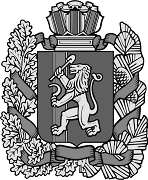 АДМИНИСТРАЦИЯ ИЗУМРУДНОВСКОГО СЕЛЬСОВЕТАИРБЕЙСКОГО РАЙОНА КРАСНОЯРСКОГО КРАЯПОСТАНОВЛЕНИЕ28.10.2016г.                                    п.Изумрудный                                №  57-п Об утверждении Порядка предоставления субсидий юридическим лицам, индивидуальным предпринимателями физическим лицам – производителям  товаров, работ и слуг.В соответствии со ст. 78  Бюджетного Кодекса Российской Федерации, Федеральным законом от 06.10.2003 № 131-ФЗ «Об  общих принципах организации местного самоуправления в Российской Федерации», ПОСТАНОВЛЯЮ:1. Утвердить Порядок предоставления субсидий  юридическим лицам, индивидуальным предпринимателям и физическим лицам – производителям товаров, работ и услуг.2. Контроль за выполнением постановления оставляю за собой.3.Постановление вступает в силу в день подписания и подлежит опубликованию в периодическом печатном издании «Вестник».Глава сельсовета                                                                            С.Н.КосторнойПриложение к постановлению администрации Изумрудновского сельсоветаот  __.__..2016г.  №  __-пПОРЯДОК
ПРЕДОСТАВЛЕНИЯ СУБСИДИЙ ЮРИДИЧЕСКИМ ЛИЦАМ, ИНДИВИДУАЛЬНЫМ ПРЕДПРИНИМАТЕЛЯМ И ФИЗИЧЕСКИМ ЛИЦАМ – ПРОИЗВОДИТЕЛЯМ ТОВАРОВ, РАБОТ, УСЛУГ ИЗ БЮДЖЕТА ИЗУМРУДНОВСКОГО СЕЛЬСКОГО ПОСЕЛЕНИЯ1. Настоящий Порядок регламентирует предоставление субсидий юридическим лицам юридическим лицам, индивидуальным предпринимателям и физическим лицам – производителям товаров, работ, услуг, в целях возмещения недополученных доходов и (или) финансового обеспечения (возмещения) затрат в связи с производством (реализацией) товаров, выполнением работ, оказанием услуг, на безвозмездной и безвозвратной основе за счет средств бюджета Изумрудновского сельского поселения.2. Предоставление субсидий юридическим лицам юридическим лицам, индивидуальным предпринимателям и физическим лицам – производителям товаров, работ, услуг на безвозмездной и безвозвратной основе осуществляется за счет средств бюджета Изумрудновского сельского поселения, предусмотренных решением Совета депутатов Изумрудновского сельского поселения на очередной финансовый год и плановый период, на основании сводной бюджетной росписи и в пределах лимитов расходных обязательств в рамках полномочий поселения.

3.Субсидии предоставляются лицам, имеющим право на получение субсидий, по соответствующим критериям отбора:
1) осуществление заявителем деятельности на территории поселения;
2) соответствие сферы деятельности заявителя видам деятельности, определенным решением о бюджете поселения на очередной финансовый год;
3) отсутствие в отношении заявителя решения арбитражного суда о признании банкротом и процедуры ликвидации;
4) актуальность и социальная значимость выполняемых работ. 

4. Средства субсидий предоставляются на следующие цели: компенсацию затрат по баням. Предоставление субсидий заявителям на безвозмездной и безвозвратной основе осуществляется в пределах лимитов бюджетных обязательств, установленных в бюджете поселения на текущий финансовый год и на плановый период. Предоставляемая субсидия не должна превышать размеров, установленных бюджетом поселения.

5. Субсидия из бюджета Изумрудновского сельского поселения предоставляется на возмещение затрат, связанных с предоставлением населению банных услуг.
Предоставление субсидий осуществляется на основании договора, заключенного с главным распорядителем средств в соответствии с порядком, указанным в договоре. 
Договор предусматривает:
целевое назначение и размер субсидии, сроки перечисления субсидии;
порядок и сроки представления отчета об использовании субсидии;
порядок возврата в текущем финансовом году остатков субсидии, не использованных в отчетном финансовом году;
согласие (за исключением государственных (муниципальных) унитарных предприятий, хозяйственных товариществ и обществ с участием публично-правовых образований в их уставных (складочных) капиталах, а также коммерческих организаций с участием таких товариществ и обществ в их уставных (складочных) капиталах) на осуществление администрацией поселения и органом муниципального финансового контроля проверок соблюдения условий, целей и порядка предоставления субсидии; 
ответственность сторон за нарушение условий договора.6. Для получения субсидии лица, указанные в пункте 1 настоящего Порядка, в течение текущего финансового года, но не позднее 10 декабря, представляет в администрацию поселения заявление о предоставлении субсидии. К заявлению прилагаются следующие документы:
копия документа, подтверждающего государственную регистрацию в качестве юридического лица или индивидуального предпринимателя (физические лица не представляют);
справка налогового органа об отсутствии просроченной задолженности по налогам, сборам, иным обязательным платежам в бюджеты бюджетной системы Российской Федерации, полученная не ранее чем за один месяц до дня ее представления в администрацию поселения (физические лица не представляют);
копии документов, подтверждающих расходы, понесенные в текущем году на оказание банных услуг населению поселения.
Верность копий документов, прилагаемых к заявлению, должна быть заверена уполномоченным специалистом администрации поселения при приеме документов при наличии подлинников либо удостоверена нотариально.7. Администрация поселения регистрирует заявление в журнале и выдает заявителю расписку с перечнем представленных документов, датой и временем их приема и в течение 10 рабочих дней со дня приема документов принимает решение (издает постановление) о предоставлении субсидии либо об отказе в предоставлении субсидии.
Администрация поселения принимает решение исходя из объема лимитов бюджетных обязательств. 
Администрация поселения в течение 5 рабочих дней со дня принятия соответствующего решения направляет заявителю вместе с уведомлением проект договора для его подписания, в случае принятия решения о предоставлении субсидии, и уведомление с указанием оснований отказа, в случае принятия решения об отказе в предоставлении субсидии.
Заявитель возвращает подписанный договор в течение 5 рабочих дней со дня получения уведомления. В случае не подписания договора в установленный срок Администрация поселения принимает решение (издает постановление) об отказе в предоставлении субсидии, о чем уведомляет заявителя в течение 3 рабочих дней со дня принятия соответствующего решения.
Субсидия перечисляется на расчетный счет заявителя, указанный в договоре, в течение 7 рабочих дней со дня получения Администрацией поселения подписанного заявителем договора.8. Основаниями для отказа в предоставлении субсидии являются:
невыполнение заявителем целей и условий, предусмотренных пунктами 3, 4 настоящего Порядка;
представление заявителем неполного пакета документов, предусмотренного пунктом 6 настоящего Порядка, либо представление документов, содержащих недостоверные сведения;
наличие у заявителя (за исключением физических лиц) просроченной задолженности по налогам, сборам, иным обязательным платежам в бюджеты бюджетной системы Российской Федерации;
нарушение срока подачи заявления о предоставлении субсидии, предусмотренного пунктом 6 настоящего Порядка;
отсутствие лимитов бюджетных обязательств.
Отказ в предоставлении субсидии может быть обжалован заявителем в судебном порядке.

9. Администрация поселения и орган муниципального финансового контроля осуществляют проверку соблюдения получателем субсидии условий, целей и порядка предоставления субсидии в порядке, установленном Бюджетным кодексом Российской Федерации и иными нормативными правовыми актами.
В случае если после предоставления субсидии выявлены нарушения получателем субсидии условий предоставления субсидии (в том числе представление документов, содержащих недостоверные сведения), субсидия подлежит возврату в бюджет поселения в течение 10 рабочих дней со дня получения получателем субсидии требования администрации поселения.
Требование о возврате субсидии в бюджет поселения в письменной форме направляется администрацией поселения получателю субсидии в течение 5 рабочих дней со дня выявления нарушения администрацией поселения. Получатель субсидии вправе обжаловать требование администрации поселения в судебном порядке.
Возврат перечисленных денежных средств в бюджет поселения осуществляется получателем субсидии в добровольном порядке или по решению суда на расчетный счет, указанный в требовании. Невозвращенные средства субсидии подлежат взысканию Администрацией поселения в соответствии с законодательством и условиями заключенных договоров.
Не использованные в текущем финансовом году субсидии подлежат возврату в доход бюджета поселения в порядке, установленном пунктом 5 статьи 242 Бюджетного кодекса Российской Федерации.10. Получатели субсидий несут ответственность за их целевое использование и представляют главному распорядителю бюджетных средств отчетность об использовании субсидий, по форме, являющейся приложение к соответствующему договору. Получатель субсидии несет ответственность за достоверность сведений, представленных в отчете.11. Контроль за целевым использованием субсидий осуществляется в соответствии с Бюджетным кодексом Российской Федерации и иными нормативными правовыми актами в установленном порядке.